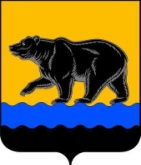 АДМИНИСТРАЦИЯ ГОРОДА НЕФТЕЮГАНСКА                              ПОСТАНОВЛЕНИЕг.Нефтеюганск О внесении изменений в постановление администрации города Нефтеюганска от 25.01.2021 № 76-п «О мерах по реализации исполнения решения Думы города Нефтеюганска от 21.12.2020 № 880-VI «О бюджете города Нефтеюганска на 2021 год и плановый период 2022 и 2023 годов» 	 В соответствии со статьей 215.1 Бюджетного кодекса Российской Федерации, решением Думы города Нефтеюганска от 21.12.2020 № 880-VI                   «О бюджете города Нефтеюганска на 2021 год и плановый период 2022 и                 2023 годов», в целях повышения качества и эффективности управления финансовыми ресурсами администрация города Нефтеюганска постановляет:	1.Внести изменения в постановление администрации города Нефтеюганска от 25.01.2021 № 76-п «О мерах по реализации исполнения решения Думы города Нефтеюганска от 21.12.2020 № 880-VI «О бюджете города Нефтеюганска на 2021 год и плановый период 2022 и 2023 годов»                          (с изменениями, внесенными постановлениями администрации города Нефтеюганска от 20.04.2021 № 545-п, от 23.06.2021 № 1005-п, от 21.07.2021                   № 1205-п, от 02.09.2021 № 1466-п), а именно: пункт 9.1 изложить в следующей редакции:1.1.«9.1.Установить, что бюджетные и автономные учреждения города Нефтеюганска при заключении контрактов (договоров) о поставке товаров, выполнении работ, оказании услуг, предусматривающих авансовые платежи, соблюдают требования, установленные пунктами 6, 7, 8, 9 настоящего постановления.».1.2.Дополнить пунктом 9.2 следующего содержания: «9.2.Установить, что муниципальные заказчики, бюджетные и автономные учреждения города Нефтеюганска при исполнении муниципальных контрактов (контрактов, договоров) теплоснабжения вправе предусматривать авансовые платежи до 100 процентов при оплате услуг за сентябрь, октябрь 2021 года.».2.Департаменту по делам администрации города (Прокопович П.А.) разместить постановление на официальном сайте органов местного самоуправления города Нефтеюганска в сети Интернет.3.Постановление вступает в силу после его официального подписания и распространяется на правоотношения, возникшие с 01.01.2021, за исключением пункта 1.2, который вступает в силу после его официального подписания и распространяется на правоотношения, возникшие с 02.09.2021. Исполняющий обязанности главы города Нефтеюганска                                                               А.В.Пастухов                  